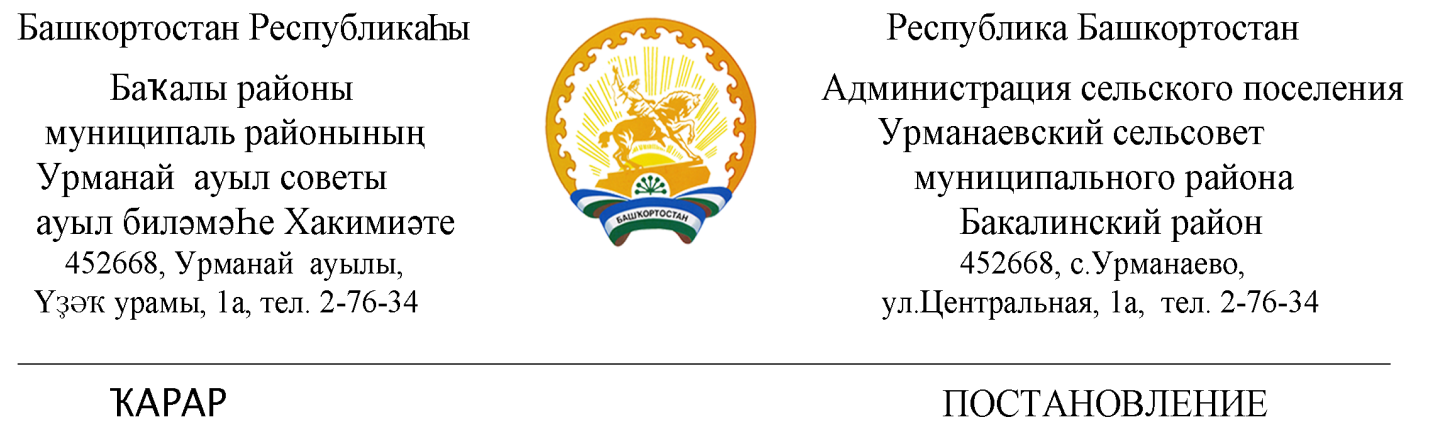   23 май  2018 й.	                         № 22                        23 мая  2018 г.О внесение изменений в Постановление администрации сельского поселения Урманаевский сельсовет  муниципального района Бакалинский район Республики Башкортостан «Об утверждении Порядка администрирования доходов бюджета сельского поселения Урманаевский сельсовет муниципального районаБакалинский район Республики Башкортостан, администрируемых администрацией сельского поселения Урманаевский сельсовет муниципального района Бакалинский район Республики Башкортостан» от 27.12.2017 г. №42В соответствии с положением Бюджетного кодекса Российской Федерации,  ПОСТАНОВЛЯЕТ1. Внести в Постановление администрации сельского поселения Урманаевский сельсовет  муниципального района Бакалинский район Республики Башкортостан «Об утверждении Порядка администрирования доходов бюджета сельского поселения Урманаевский сельсовет муниципального района Бакалинский район Республики Башкортостан, администрируемых администрацией сельского поселения Урманаевский сельсовет муниципального района Бакалинский район Республики Башкортостан» от 27.12.2017г. №42 следующие изменения:-в абзаце «а»  приложения к постановлению администрации сельского поселения Урманаевский сельсовет муниципального района Бакалинский район Республики Башкортостан дополнить следующий код бюджетной классификации:2. Настоящее Постановление вступает в силу с 01 января 2018 года.3. Контроль за выполнением настоящего Постановления оставляю за собой.Глава сельского поселения Урманаевскийсельсовет муниципального района Бакалинский район Республики Башкортостан			     З.З. ХалисоваКод бюджетной классификацииНаименование дохода, источника финансирования дефицита бюджета791 202 49999 10 7408 151Прочие межбюджетные трансферты, передаваемые бюджетам сельских поселений (иные межбюджетные трансферты на премирование муниципальных образований Республики Башкортостан по итогам конкурса Лучшее муниципальное образование Республики Башкортостан)